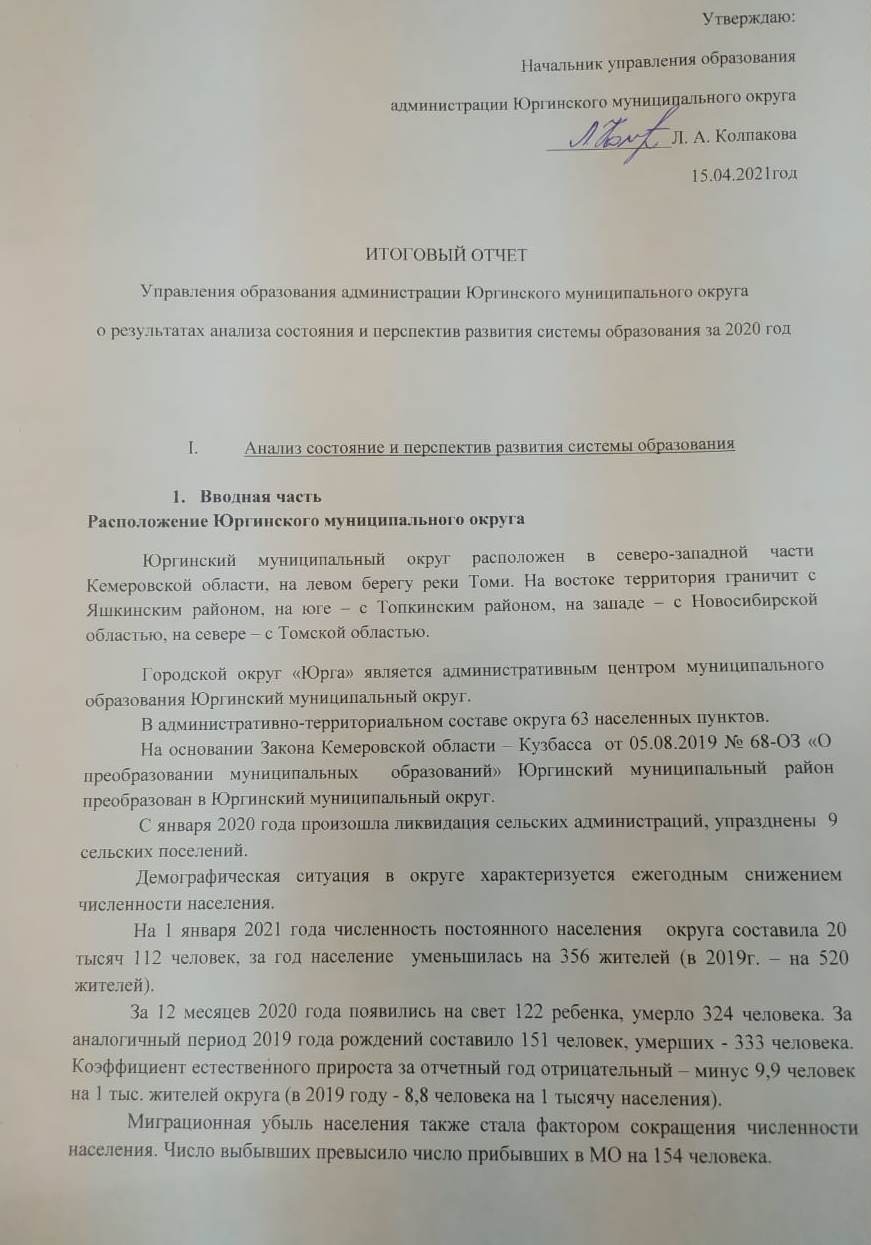       Основным критерием снижения численности населения является естественная убыль и отток населения.Для улучшения демографической необходимо уделять внимание: 	-по укреплению репродуктивного здоровья населения, здоровья детей и подростков;- созданию условий, стимулирующих рождаемость населения;-по организации эффективной профилактики и борьбы с наркоманией, алкоголизмом, преступностью как факторами высокого уровня смертности.     Итоговый отчет о результатах анализа состояния и перспектив развития системы образования за 2020 год подготовлен Управлением образования администрации Юргинского муниципального округа (652050, 652050,  Юргинский район,  п. Приречье, ул. Клубная, дом № 10, тел: 8(38451) 4-18-39, E-mail: uorurg@mail.ru в соответствии со ст. 97 Федерального закона от 29.12.2012 № 273-ФЗ "Об образовании в Российской Федерации", Правилами осуществления мониторинга системы образования, утвержденными постановлением Правительства Российской Федерации от 05.08.2013 № 662 "Об осуществлении мониторинга системы образования" в целях обеспечения открытости и доступности информации о системе образования Юргинского муниципального округа.  Итоговый отчет подготовлен на основе показателей мониторинга системы образования (приказ Министерства образования и науки Российской Федерации от 15.01.2014 № 14) и методики их расчета (приказ Министерства образования и науки Российской Федерации от 11.06.2014 № 657) в соответствии с перечнем обязательной информации о системе образования, подлежащей мониторингу, утвержденным постановлением Правительства Российской Федерации от 05.08.2013 № 662. Отчетная информация предоставляется в соответствии с формой итогового отчета о результатах анализа состояния и перспектив развития системы образования, утвержденной приказом Министерства образования и науки Российской Федерации от 27.08.2014 № 1146.      В	качестве приоритетных источников информации определены формы федеральных статистических наблюдений, формы отчётных информаций муниципального и регионального уровней.        С	целью обеспечения на территории Юргинского муниципального округа доступности и качества образовательных услуг в соответствии с современными требованиями государства, с учетом потребностей социума и участников образовательных отношений Управлением образования администрации Юргинского муниципального округа в 2020 году реализовывалась Муниципальная программа «Развитие системы образования в Юргинском муниципальном округе на 2020год и плановый период 2021 и 2022 годов», утвержденная Постановлением администрации Юргинского муниципального округа от 31.10.2019 № 30-МНА. Анализ состояния и перспектив развития системы образования Юргинского муниципального округаДеятельность Управления образования администрации Юргинского  муниципального округа в 2020 году проходила в соответствии с планами работы на 2019-2020 учебный год на 2020-2021 учебный год, разработанными в соответствии с муниципальной Программой развития системы образования Юргинского муниципального округа.течение года Управлением образования неоднократно рассматривались вопросы, связанные с основными направлениями деятельности на совещаниях руководителей, аппаратных совещаниях, проводился систематический мониторинг деятельности по обозначенным направлениям, что позволило достичь определенных положительных результатов за счет эффективного взаимодействия всех структур системы образования по повышению качества образования, выявить проблемы и наметить пути их решения.Сведения о развитии дошкольного образования    Для обеспечения общедоступного дошкольного образования в системе Управления образования Юргинского муниципального округа функционируют 13 дошкольных отделений при общеобразовательных организациях. В	дошкольных отделениях функционирует 38 групп общеразвивающей направленности. Из них 3 группы кратковременного пребывания воспитанников.    Общая численность детей в возрасте от 1 до 7 лет по данным статистики составляет 1262 ребенка. Фактически проживающих на территории Юргинского муниципального округа детей соответствующего возраста – 839 человек.     Различными формами дошкольного образования в 2020 году охвачено 566 воспитанников  (67% от общей численности проживающих на территории детей в возрасте от 1 до 7 лет):•	556 детей (98%) посещают группы дошкольных отделений при общеобразовательных организациях;•	10 детей (2 %) посещают группы кратковременного пребывания.       Очередность детей в возрасте от 0 до 7 лет отсутствует. Детей нуждающихся на сегодняшний день в предоставлении места в дошкольные отделения нет. В	соответствии с Законом РФ «Об образовании» размер родительской платы за содержание детей в дошкольных отделениях при  общеобразовательных организациях Юргинского муниципального округа на 31.12.2020г. составляет- в группах полного дня пребывания - 72 рубля в день,- в группах кратковременного пребывания  без организации питания - 16 рублей в день.     Реализуются льготы по оплате за содержание ребенка в муниципальных дошкольных образовательных	организациях	Юргинского муниципального	 округа:полностью освобождены от родительской платы 13 воспитанников из них:Дети-инвалиды – 2 ребенка,Дети, находящиеся под опекой, дети сироты –11 детей.Компенсационными выплатами охвачено 138 детей. Из них:-	63 -  на третьего ребенка (70 %);-	49 - на второго ребенка (50 %);-	26 - на первого ребенка (20 %).    В	целях социальной поддержки отдельных категорий граждан имеющих детей в возрасте от 1,5 до 7 лет, не являющихся воспитанниками дошкольных образовательных учреждений и претендующих на места в данные учреждения /Закон Кемеровской области «О ежемесячной денежной выплате отдельным категориям граждан, воспитывающих детей в возрасте от 1,5 до 7 лет» №162 –ОЗ от 10.12.2007/ на территории  осуществляется денежная выплата в размере 2000 рублей  в месяц на одного ребенка.Данный вид компенсации получает  - 0 человек.   В	настоящее время одна из стоящих проблем - это сокращение детей в дошкольных отделениях, так в 2020 году 310 свободных мест для детей различного возраста. Снижение количества воспитанников на 6% в сравнении с 2019 годом. На  территории, согласно, статистики происходит снижение количества детей (в возрасте от 1 года до 7 лет) на 14% в сравнении с предыдущим учебным годом, но детей в территории достаточно для полного комплектования учреждений.Ежегодно педагоги и воспитанники дошкольных отделений активно участвуют в конкурсных движениях, за 2020 год стали призерами в областных и всероссийских конкурсах более 50 педагогов и 80 воспитанников.- МБОУ «Проскоковская СОШ», дошкольное отделение «Теремок» принял участие во Всероссийском интеллектуальном конкурсе «Мечтай! Исследуй! Размышляй!» - 1 место в международном и областном рейтинге, С.Н. Плиско заняла II место во Всероссийском конкурсе «Коллекция педагогического мастерства и творчества», - МБОУ «Юргинская СОШ" структурное подразделение «Тополек» - воспитанница Карпушкина Ксения на международном образовательном портале «Солнечный свет» заняла I место во Всероссийском конкурсе «Детское творчество», Л.Д.Кравченко заняла первые места  на международном образовательном портале «Солнечный свет» в конкурсах: Всероссийский конкурс «День победы» - работа «Окна Победы» и акция «Рисунок Победы», Международный конкурс «Бессмертный полк» - работа «Моя семья в годы войны», Международный педагогический конкурс  «Образовательный ресурс» г. Москва – номинация «Исследовательская работа в детском саду» презентация «Волшебница вода». Н.А. Яковлева заняла первые места: в Международном конкурсе «Декоративно-прикладное творчество» - работа «Новогодняя композиция», в Всероссийском конкурсе «День матери»- музыкальное поздравление,МКОУ «Зимниковская ООШ» дошкольное отделение два педагога получили диплом победителя Всероссийской олимпиады руководителей и педагогов дошкольных образовательных организаций «Методика и технологии воспитания детей дошкольного возраста в условиях реализации ФГОС»,МБОУ «Искитимская СОШ» дошкольное отделение более 40 воспитанников приняли участие в различных конкурсах. Образовательный портал «Солнечный свет»: Журавлева Ксения приняла участие и заняла I место во Всероссийском конкурсе «Экологическая акция» «Живи елка», работа «Лесная красавица», Диплом  № документа: ТК2604502. 21.12.2020г., Гапонов Александр принял участие в Международных конкурсах: «Конкурс чтецов» работа: 300 лет Кузбассу I место диплом № документа: ТК2604497 24.11.2020г., «Лучшая детская поделка» -  I место, «Лучший семейный рисунок» - I место, Фомина Алена приняла участие во Всероссийском  конкурсе на Официальный сайт Федеральногоагенства «Образование РУ» в номинации «Декоративно – прикладное творчество», конкурсная работа «Новогодняя сказка» и стала победителем I  место, номер документа №FA 338- 14561808.12.2020г., Хлиманова Александра участвовала во Всероссийском конкурсе рисунков «Изобразительное творчество» и занял I место, Васильева Светлана приняла участие в Международном конкурсе «Лучшая детская поделка» -  I место, Темпель Илья принял участие и занял I место  во Всероссийском конкурсе фотографий «Декоративно прикладное творчество», Элиас Милана приняла участие во Всероссийском конкурсе рисунков «Изобразительное творчество» «Новогодняя сказка» и заняла первое место, Хамитова Полина приняла участие во Всероссийском конкурсе «Мой край родной» и заняла I место.Руководителям образовательных организаций  имеющих дошкольные отделения необходимо: рассмотреть возможность организации в учреждении консультационных пунктов для работы с детьми с ОВЗ;организовать работу для прохождения Общественно-профессиональной экспертизы образовательных программ для детей дошкольного возраста.Государственная итоговая аттестация обучающихся IX классовГосударственная итоговая аттестация по образовательным программам основного общего образования в 2020 году проводилась в форме промежуточной аттестации, результаты которой были признаны результатами ГИА-9 и явились основанием для выдачи аттестатов об основном общем образовании. Из 186 выпускников 9-х классов аттестат об основном общем образовании получили 185 человек (99 %). 1 человек не был допущен до экзаменов, так как не прошел собеседование. Государственная итоговая аттестация обучающихся XI классовсвязи с распространением новой коронавирусной инфекции государственная итоговая аттестация выпускников XI классов общеобразовательных учреждений Юргинского муниципального округа в форме единого государственного экзамена проводилась только для тех выпускников, которые поступали в ВУЗы. Аттестаты получили 100 % выпускников по итоговым отметкам.Результаты ЕГЭ следующие:Анализ результатов единого государственного экзамена (ЕГЭ) в 2020 годуВ 2020 году на этапе государственной итоговой аттестации в форме ЕГЭ допущены 32 выпускника дневных общеобразовательных учреждений (далее ОУ). Русский язык сдавали 24 выпускника.  Все выпускники сумели преодолеть минимальный порог в 36 балла.Если смотреть результаты ЕГЭ по русскому языку в разрезе средних школ: средние баллы ЕГЭ по русскому языку Арлюкская СОШ (ср.б. – 70), Зеледеевская СОШ (ср.б. - 78), Искитимская СОШ (ср.б. - 72), Проскоковская СОШ (ср.б. - 64), Тальская СОШ (ср.б. - 73), Юргинская СОШ (ср.б. - 64). Максимальный балл в округе по русскому языку (89 б.). 2020 году предмет математика сдавался по 1 уровню.Математику профильного уровня сдавали 13 выпускников, 12 (99%) переступили минимальный порог в 27 баллов. Максимальный балл в округе 68 б.  В МБОУ Юргинская СОШ (ср.б. – 50), МБОУ Тальская СОШ (ср.б. -60), МБОУ Искитимская СОШ (ср.б. - 60), МБОУ Проскоковская СОШ  (ср.б. – 55,5), МБОУ Арлюкская СОШ (ср.б.-47), МБОУ «Зеледеевская СОШ» (ср.б. 36,6).  Выпускник Зеледееской СОШ  не преодолели минимальный порог в 27 баллов набрав всего 9 баллов.Информатику и ИКТ  сдавали 2 участника.  Выпускники Арлюкская и Искитимская школы успешно справились с заданием и преодолели минимальный порог в 40 баллов. Средний балл по району (56 б.) Если смотреть в разрезе школ: Арлюкская 44 баллов, Искитимская 68 баллов.Физику  сдавали 8 участников.  1 выпускник не справился с заданием и не преодолели минимальный порог в 36 баллов. Средний балл по району (48,2 б.) Если смотреть в разрезе школ: Арлюкская 45 баллов, Искитимская 60 баллов, Юргинская 38 баллов, Проскоковская 33 балла, Зеледеевская 45 баллов.Общество  сдавали 15 участников.  Средний балл по району (48,2 б.) Минимальный порог 42 балла. В разрезе школ Зеледеевская СОШ 44 б, Искитимская 46,8, Проскоковская СОШ 50б., Тальская 59 б, Юргинская 37б. Не прошли минимальный порог Искитимская СОШ из 6 человек- 3 и Юргинская СОШ 1 человек.Литературу сдавали 2 выпускник Искитимской школы. Средний балл по району составил 50,5балла. Биологию  сдавали 4 выпускника.  Выпускники Искитимской Проскоковской школы. Средний балл по району (51б.) Минимальный порог 36 баллов.Химию сдавали 2 участника Искитимской школы. 1 выпускник не набрал минимальный порог 36 баллов. Средний балл по району (56 б.)Историю сдавали 8 участников из них 1 выпускник из Искитимской СОШ не набрал необходимое количество баллов (32 балла). Средний балл по району составил 48,6. Баллы по школам Искитимская 21,8,	Зеледеевская 50,	Проскоковская 49, Тальская	54,5Результаты участия обучающихся школ округа в региональном и муниципальном этапах Всероссийской олимпиады школьников в 2020 годуПо результатам муниципального этапа олимпиады 2020 года, в соответствии с проходным баллом, установленным оргкомитетом регионального этапа олимпиады по каждому учебному предмету, была сформирована группа из 6 обучающихся для участия в региональном этапе всероссийской олимпиады школьников 2020 года.Это обучающиеся школ:МБОУ «Зеледеевская СОШ» - 2  участника;МКОУ «Большеямская ООШ» - 1 участник;МКОУ «Мальцевская ООШ» - 1 участник;МБОУ «Юргинская СОШ» - 2 участника;За последние три года, участвуя в региональном туре олимпиады, призерами был  1 участник, из них: 2020-2021 уч.год – 1 чел (литература)Результаты участников регионального этапа 2020-2021 уч.года      Анализ результатов участия в региональном этапе олимпиады показал, что лучшие работы среди школ Юргинского муниципального округа  – работы по литературе (трое участниц, из четырех набирают около и более 50% от максимального количества баллов).Низкий % выполнения работы по русскому языку – 14,1%     На основании Приказа Министерства образования и науки Кузбасса от 12.11.2020г. №1792 «О проведении муниципального этапа всероссийской олимпиады школьников в 2020-2021 учебном году», Приказа Минобрнауки России от 18.11.2013 г. № 1252 «Об утверждении Порядка проведения всероссийской олимпиады школьников» и в соответствии с планом работы Управления образования администрации Юргинского  муниципального округа на 2020-2021 учебный год, с 01 декабря по 17 декабря 2020 года был проведен муниципальный этап предметных олимпиад по математике, физике, химии, информатике, биологии, географии, литературе, русскому языку, английскому языку, истории, праву, физической культуре, ОБЖ, обществознанию, технологии, МХК, среди учащихся общеобразовательных организаций Юргинского  муниципального округа.Муниципальный этап олимпиады проводился в общеобразовательных организациях, где обучаются учащиеся–участники муниципального этапа Олимпиады.Участие в муниципальном этапе олимпиады приняли 175 участников (в прошлом году 108). Победителями и призерами стали 34 участника (в прошлом учебном году  26  участников).В таблице представлено фактическое число участников муниципального этапа за 2019 и 2020 гг. по школам.Количество победителей и призеров из числа участников в средних и основных общеобразовательных школах по Юргинскому МО  в 2019 и 2020 гг.     Таким образом, количество победителей и призеров, в сравнении с результатами прошлого учебного года:увеличилось в школах: МБОУ «Зеледеевская СОШ», МБОУ «Искитимская СОШ». МБОУ «Проскоковская СОШ», МКОУ «Большеямская ООШ», МБОУ «Новоромановская ООШ», МБОУ «Арлюкская СОШ», МКОУ «Мальцевская ООШ».- в остальных школах количество победителей и призеров уменьшилось.     Анализ результатов участия в муниципальном этапе олимпиады показал, что более половины из максимально возможных баллов набрали участники по:Основам безопасности жизнедеятельности (в 2019 г.), физической культуре (2019 и 2020 гг.), МХК (2020 г.), немецкий язык (2020 г.)В таблице представлен средний процент выполнения заданий муниципального этапа  по предметам в 2019 и 2020 гг.По результатам участия учащихся в Олимпиаде руководителям общеобразовательных организаций необходимо проанализировать участие школьников в олимпиаде, организовать психологическое и педагогическое сопровождение одаренных детей для успешного их участия в олимпиаде.Анализ олимпиадных работ и результатов олимпиад с целью планирования методического сопровождения педагогов при подготовке детей к олимпиаде, включить в план работы методических объединений учителей практические семинары по решению олимпиадных заданий. Кроме того, необходимо объединить усилия общего и дополнительного образования по созданию единого образовательного пространства, в котором развивается, обучается ученик на протяжении всех лет обучения. Так, наряду с организацией кружковой работы возможна и организация курсов по развитию исследовательской деятельности.Организация обучения детей-инвалидов и детей с ОВЗ      В  общеобразовательных учреждениях округа создаются условия, обеспечивающие равный доступ к образованию для всех учащихся с учётом образовательных потребностейиндивидуальных возможностей.        В период 2014-2016г.г. в рамках Федеральной программы «Доступная среда» были созданы условия и приобретено оборудование в 3 образовательных организациях (МБОУ «Проскоковская СОШ», МБОУ «Искитимская сОШ», МБОУ «Новоромановская ООШ»).       В 2020 году за счет средств муниципального бюджета были оборудованы пандусами входы в здания: МКОУ Мальцевская ООШ», МБОУ «Верх - Тайменская ООШ», МКОУ «Большеямская ООШ имени Сергея Грезина», МКОУ «Белянинская ООШ»,  таким образом в 7  (54%) образовательных организациях созданы условия для беспрепятственного доступа в здания образовательных организаций.     В МКОУ «Зимниковская ООШ» в 2 полугодии 2021года запланированы мероприятия по проведению ремонтных работ по созданию условий для беспрепятственного доступа в здание.       В образовательных организациях в 2020-2021учебном году обучается 17 детей-инвалидов, в том числе, индивидуально на дому – 9чел; в классе -8чел.  Дети-инвалиды, имеющие статус ОВЗ,  питаются бесплатно из расчета 100 рублей в день за счет средств местного бюджета, всего питалось- 2чел.      В образовательных организациях Юргинского муниципального округа получали образование  8 обучающихся со статусом ОВЗ в 2020 году (МБОУ «Искитимская СОШ» - 6 чел., МБОУ «Зеледеевская СОШ» - 1 чел., МБОУ «Проскоковская СОШ» - 1 чел.)      Дошкольные отделения посещают 2 ребенка, имеющих статус ребенок-инвалид, согласно ФЗ-273 от 29.12.2012 № 273 «Об образовании в Российской Федерации» родительская плата не взымается. Все дети – инвалиды обеспечены учебниками из школьного библиотечного фонда, специализированные учебники не выделялись. Дети, обучающиеся в образовательных организациях посещали все культурно – массовые и спортивные мероприятия.      В образовательных организациях работают 22 человека, имеющих инвалидность, в том числе, 17 человек - имеющих 2 группу инвалидности, 5 человек  имеющих - 3 группу инвалидности. Все сайты ОО адаптированы для слабовидящих, на сайтах размещены паспорта доступности в которых отражены мероприятия по созданию доступной среды.Внедрение федеральных государственных образовательных стандартов общего образованияВо всех образовательных организациях Юргинского муниципального округа реализуются  ФГОС.Как показывает анализ контингента будущих первоклассников, который проводит каждая общеобразовательная организация в рамках учёта детей, проживающих или пребывающих на территории Юргинского муниципального округа и подлежащих обязательному обучению в общеобразовательных организациях, реализующих программы начального общего, основного общего и среднего общего образования, количество детей с ОВЗ ежегодно увеличивается. В этом случае вопросы введения ФГОС НОО ОВЗ и ФГОС О у/о стоят наиболее остро перед муниципальной системой образования. Обеспечение учащихся бесплатными учебникамиСогласно ч. 2 ст. 35 Федерального закона от 29.12.2012 № 273-ФЗ  (Ред. от 02.07.2021) «Об образовании в Российской Федерации» учащимся, осваивающим основные образовательные программы, за счет бюджетных ассигнований федерального бюджета, бюджетов субъектов Российской Федерации и местных бюджетов в пределах федеральных государственных образовательных стандартов, организациями, осуществляющими образовательную деятельность, бесплатно предоставляются в пользование на время получения образования учебники и учебные пособия, а также учебно-методические материалы, средства обучения и воспитания.Обеспеченность учащихся школ округа учебниками по состоянию на 23.09.2020 составила 90,21%.Для решения проблемы обеспечения учащихся учебниками  в школах проведены инвентаризации учебных фондов школьных библиотек, проанализирована преемственность учебных программ и учебников между параллелями классов в  каждой общеобразовательной   организации, списаны учебники, не соответствующие действующему федеральному перечню, определена потребность на следующий учебный год.Общеобразовательные организации Юргинского муниципального округа заключили контракты с АО «Издательство «Просвещение»», ООО «ИОЦ Мнемозина» и ООО «Русское слово - учебник» на поставку учебной литературы.С целью эффективного обеспечения учащихся школ учебниками в Юргинском муниципальном округе сформирован муниципальный обменный фонд учебной литературы, разработана нормативная база для его функционирования.В соответствии с действующим законодательством учащийся и его родители (законные представители) могут использовать как бумажную, так и электронную форму учебника.Руководителям   общеобразовательных   организаций   необходимо   продумать различные	эффективные	механизмы	пополнения	фондов	школьных библиотек учебниками:- усилить разъяснительную работу среди педагогических работников, школьных библиотекарей, родителей через общешкольные родительские собрания о необходимости и  целесообразности проведения акции «Подари учебник школе»;направить на закупку учебников не менее 30% от выделяемой на учебные расходы субвенции;рассмотреть все возможные варианты привлечения внебюджетных средств на приобретение учебников (получение грантов через участие в конкурсах, привлечение средств шефов, средств, вырученных за предоставление дополнительных платных услуг и др.).При   комплектовании   учебных   фондов   школьных   библиотек  используются действующие нормативные документы и соблюдаются действующее законодательство при привлечении внебюджетных средств на закупку учебников.Текущий ремонт помещений, создание безопасных условий для обучающихся и воспитанников 2020 году была продолжена работа по созданию комфортных и безопасных условий в образовательных организациях для обучающихся и воспитанников.         Из 13 школ (32 объекта вместе со структурными подразделениями) – 18 объектов построены до 80-х годов прошлого века. Ветхих и аварийных нет. В период 2020-2021 гг. в образовательных организациях Юргинского муниципального округа не запланировано проведение капитального ремонта в образовательных организациях. В истекшем 2020 году и текущем 2021 году денежные средства на капитальный ремонт образовательных организаций не поступали.          В период подготовки к 2020-2021 учебному году в летний период проведен текущий ремонт во всех образовательных организациях.          Исправлены нарушения противопожарной безопасности:           Провели монтаж аварийного освещения в зданиях МКОУ «Мальцевская основная общеобразовательная школа», находящаяся  по адресу Юргинский район, с. Мальцево, ул. Советская, 20; Юргинский район, д. Ёлгино, ул. Заречная, 38; Юргинский район, с. Мальцево,ул. Советская, 23.          На путях эвакуации у выходов (дошкольное отделение с. Мальцево, ул. Советская, 20) к новому 2020-2021 учебному году установлены ручные пожарные извещатели.          МБОУ «Тальская СОШ», расположенное по адресу: Юргинский район, д. Талая, ул. Тальская, 2А проведен монтаж эвакуационного освещения (аварийное освещение для эвакуации).          МБОУ «Новоромановская ООШ», расположенное по адресу:  Юргинский район, д. Новороманово, ул. Рабочая, 42 (дошкольное отделение) устранены все замечания относительно здания, оборудовано соответствующее эвакуационное освещение (аварийное освещение для эвакуации).         В рамках создания доступной среды для инвалидов в образовательных организациях во 2 полугодии 2020 года были оборудованы пандусами вход в здания:          МКОУ «Большеямская ООШ имени Сергея Грезина» расположенное по адресу: Юргинский район, с. Большеямное, ул. Школьная, 2;         МКОУ «Белянинская ООШ» расположенное по адресу: Юргинский район, д. Белянино, ул. Школьная, 2.          Мероприятия по созданию доступной среды в дошкольных отделениях: МБОУ «Тальская СОШ» (д. Талая, д. Пятково), МКОУ «Зимниковская ООШ», МБОУ «Искитимская СОШ» (ул. Новая, 10, Заводская, 4), МБОУ «Зеледеевская СОШ» (ул. Береговая,1), МБОУ «Проскоковская СОШ» (д.Проскоково, п. Заозерный), МБОУ «Юргинская СОШ» (п.Юргинский, д.Лебяжье-Асаново), МБОУ «Верх- Тайменская ООШ» (п.Речной), МБОУ «Арлюкская СОШ» (п.ст.Арлюк, п.Линейный) включены в муниципальную программу «Развитие системы образования в Юргинском муниципальном округе на 2021год и плановый период 2022 и 2023 годы».           В рамках регионального проекта «Современная школа» в Юргинском муниципальном округе в период с апреля по июнь 2021 года на базе школ МБОУ «Тальская сош», МБОУ «Верх-Тайменская оош» и  МБОУ «Проскоковская сош» запланирован ремонт в 9 учебных кабинетах, в библиотеке и в фойе на сумму 5524,81 тыс.рублей.           В МБОУ «Попереченская оош» запланирован ремонт спортивного зала в рамках реализации национального проекта «Образование», регионального проекта «Успех каждого ребенка» на сумму 3170,0 тыс. рублей.           В МБОУ «Новоромановская оош» запланирован частичный ремонт спортивного зала.         Объекты, относящихся к образовательным организациям:  В начале зимы 2020г. во всех образовательных организациях были построены:- снежные городки в соответствии с возрастной категорией. На данный момент все снежные городки демонтированы; - залиты ледовые катки в хоккейных коробках в МКОУ «Зимниковская ООШ» д.Зимник, ул.Школьная, 17, МБОУ «Попереченская ООШ» с.Поперечное, ул.Школьная, 7 и МБОУ «Проскоковская СОШ» с.Проскоково, ул.Школьная, 11; -организованы лыжные трассы в МКОУ «Зеледеевская СОШ» с.Зеледеево, ул.Молодежная, 15, МКОУ «Зимниковская ООШ» д.Зимник, ул.Школьная, 17, МКОУ «Мальцевская ООШ» , д.Мальцево, ул.Советская ,20, МБОУ «Проскоковская СОШ» с.Проскоково, ул.Школьная, 11, МБОУ «Юргинская СОШ» п.Юргинский, ул.Центральная, 19;      В 2020 году введены в эксплуатацию многофункциональные площадки в МБОУ «Проскоковская СОШ» с.Проскоково, ул.Школьная, 11 и МБОУ «Искитимская СОШ». п.ст.Юрга 2, ул.Школьная, 20.          В целях обеспечения безопасности, образовательными организациями составлены акты по приёмке объектов  в эксплуатацию; созданы комиссии по обследованию, по итогам которых составлены акты на данных объектах.Во всех образовательных организациях Юргинского муниципального округа на постоянной основе, всю зиму в рабочии дни и по необходимости в выходные, велась работа по очистке территории  от снега. В том числе очистка спортивных площадок и хоккейных коробок, очистка кровли от снега и наледи, вывоз снега с пришкольной территории, ограждение опасных участков сигнальной лентой. Ответственные за данные мероприятия назначены директора образовательных организаций.          Случаев детского травматизма на указанных объектах образовательных организаций не было. Жалобы от жителей Юргинского муниципального округа на некачественные и не безопасные условия объектов не поступало.          Администрация образовательных организаций принимает меры по предотвращению несчастных случаев, травматизма и минимизации рисков чрезвычайных происшествий в зимний период времени:            -ведется профилактическая работа с обучающимися и сотрудниками;           - беседы по правилам поведения на спортивных объектах;           - инструктажи по технике безопасности;           -инструктажи о правилах поведения на улице в зимний период времени.Особое внимание уделялось созданию безопасных условий пребывания обучающихся. В целях обеспечения безопасности пребывания обучающихся и воспитанников 100% общеобразовательных организаций оборудованы автоматической пожарной сигнализацией. Всего в 2020 года на организацию пожарной безопасности затрачено 2163,8 тыс. рублей.32 объекта (100%) учреждений оснащены кнопками экстренного вызова полиции;29 объектов (90,6%) образовательных учреждения оснащены системами видеонаблюдения;3 образовательных организаций оснащены системой контроля и управления доступом: МБОУ «Искитимская СОШ», расположенное по адресу: Юргинский район, п.ст.Юрга 2, ул.Школьная, 20; МБОУ «Проскоковская СОШ» с.Проскоково, ул.Школьная, 11; МБОУ «Тальская СОШ», расположенное по адресу: Юргинский район, д. Талая, ул. Тальская, 2А.Принимаемые меры в образовательных организациях Юргинского муниципального округа, направленны на:- воспрепятствование неправомерному проникновению на объекты;- все образовательные организации Юргинского муниципального округа имеют ограждение по периметру территории, ворота и калитки закрываются в ночное время; -на каждом объекте организован пропускной режим;- на объектах образовательных организаций не выявлены нарушения пропускного и внутриобъектового режимов, и (или) признаков подготовки или совершения террористического акта;-для пресечения попыток совершения террористических актов на объектах образовательных организаций установлены тревожные кнопки с выводом на пульт ЕДДС Юргинского муниципального округа. МБОУ «Искитимская СОШ», МАУ оздоровительный лагерь «Сосновый бор» оборудованы охранной сигнализацией и средствами передачи тревожных сообщений в подразделения войск национальной гвардии РФ (подразделения вневедомственной охраны войск национальной гвардии РФ); по графику установки передачи сигнала в Россгвардию;-в 2020 году установлена система контроля и управления доступом и сетевое оборудование (СКУД) по федеральному проекту «Информационная инфраструктура» в двух образовательных организациях: МБОУ «Тальская СОШ», расположенное по адресу: Юргинский район, д.Талая, ул. Тальская, 2А и МБОУ «Проскоковская СОШ», расположенное по адресу: Юргинский район, с. Проскоково, ул. Школьная,11; в связи с проведением капитального ремонта в здании школы МБОУ «Искитимская СОШ», по адресу: Юргинский район, п.ст. Юрга 2-я, ул. Школьная, 20.- для минимизации возможных последствий совершения террористических актов на объектах и ликвидации угрозы их совершения, каждый квартал на объектах проводятся тренировки по антитеррористической тематике; -для обеспечения защиты служебной информации ограниченного распространения, содержащейся в паспорте безопасности и иных документов объектов, в том числе служебной информации ограниченного распространения о принимаемых мерах по антитеррористической защищенности объектов, хранение документов осуществляется только в сейфе, в кабинетах у ответственных лиц за объект;-для выявления и предотвращение несанкционированного проноса (провоза) и применения на объекте токсичных химикатов, отравляющих веществ и патогенных биологических агентов, существуют инструкции действий дежурными и сторожами, которые отрабатываются на инструктажах и тренировках; на каждом объекте издан приказ об автомобильном транспорте, имеющем доступ на территорию образовательных организаций.           Автобусный парк в 2020году не обновлялся. В марте 2021г. были получены 4 новых школьных автобуса в МБОУ «Верх-Тайменская СОШ», МБОУ «Искитимская СОШ», МКОУ «Мальцевская ООШ», МБОУ «Тальская СОШ».             100% общеобразовательных учреждений подключены к сети Интернет. Во всех школах функционирует автоматизированная информационная система «Электронная школа 2.0», которая позволяет реализовать муниципальные услуги в электронном виде.Сведения о развитии дополнительного образованияДополнительное образование детей и взрослых направлено на формирование и развитие творческих способностей детей и взрослых, удовлетворение их индивидуальных потребностей в интеллектуальном, нравственном и физическом совершенствовании, формирование культуры здорового и безопасного образа жизни, укрепление здоровья, а также на организацию их свободного времени. Дополнительное образование детей обеспечивает их адаптацию к жизни в обществе, профессиональную ориентацию, а также выявление и отбор наиболее одаренных детей и подростков. Дополнительное образование также призвано способствовать становлению и воспитанию у учащихся гражданской позиции, моральных и духовных ценностей являющихся основой успешной самореализации в обществе. В системе образования функционируют две организации дополнительного образования детей:- МБОУ ДО «Детско-юношеский центр»- МБУ ДО «Детско-юношеская спортивная школа» Юргинского муниципального округа.Образовательный процесс в организациях дополнительного образования детей осуществляется по шести основным направленностям (технической, естественнонаучной, физкультурно-спортивной, художественной, туристско-краеведческой, социально-гуманитарной).Для всех категорий учащихся дополнительное образование бесплатное.Содержание образования в конкретном образовательном учреждении определяется общеобразовательной программой, разрабатываемой, принимаемой и реализуемой этим образовательным учреждением самостоятельно.Программы, рассматриваются на заседании педагогического совета, утверждаются директором и отвечают конкретным образовательным потребностям участников образовательного процесса (педагогов, детей, родителей), также учитывают кадровый состав, материально-техническое обеспечение организаций.Интерес учащихся всех ступеней обучения к занятиям в организациях дополнительного образования детей и взрослых, подведомственных Управлению образования держится на хорошем уровне.По итогам 2020-2021 учебного года:В  МБУ ДО «ДЮСШ» ЮМО по программам дополнительного образования  обучались 689 человек, из них 16 детей занималось в двух и более объединениях.Основная масса обучающихся - это дети младшего и среднего школьного возраста – более 90%.Содержание образования в учреждении определяется дополнительной общеобразовательной программой, разрабатываемой, принимаемой и реализуемой этим образовательным учреждением самостоятельно.Образовательный процесс в учреждениях осуществляется по модифицированным программам, которые разработаны на основе типовых и авторских программ. Программы, рассматриваются на заседании методического совета, утверждаются директором и отвечают конкретным образовательным потребностям участников образовательного процесса (педагогов, детей, родителей), также учитывают кадровый состав, материально-техническое обеспечение организаций. Программы разработаны сроком на 1 и 8 лет обучения.С 2020 года в МБУ ДО «ДЮСШ» ЮМО в рамках реализации приоритетного проекта «Доступное дополнительное образование для детей», внедряется система персонифицированного дополнительного образования детей (ПФДО). 1 программа из 13 прошли сертификацию.2020-2021 учебного года реализуется дополнительная общеобразовательная общеразвивающая программа физкультурно-спортивной направленности «Лыжные гонки» в рамках федерального проекта «Успех каждого ребенка» национального проекта «Образование».С 2020 года в МБУ ДО «ДЮСШ» ЮМО зачислено по сертификатам – 417 учащихся.Сертификат на дополнительное образование детей от 5 до 18 лет, на получение которого с 2019 года имеет право каждая семья, – это персональная возможность получить бесплатное дополнительное образование для каждого конкретного ребенка. Независимо от того, какие кружки или секции ребенок выбирает, в какой организации (муниципальной, частной) он на них запишется – за его образование заплатит государство пределах номинала сертификата. Обновление баланса сертификата будет производиться ежегодно.Благодаря сертификату дети получают возможность бесплатно ходить на любые интересующие их кружки и секции организаций дополнительного образования, при условии, что эти организации, имеют лицензию и вошли в региональный навигатор дополнительного образования детей.Для поиска и выбора кружков и секций разработан реестр-навигатор (https://42.pfdo.ru/), в котором можно найти любую программу по интересам. Получить сертификат на дополнительное образование ребенка можно в учреждении дополнительного образования.В течение 2020 в организациях дополнительного образования:велась работа над повышением качества содержания дополнительного образования посредством внедрением оптимальных форм, методов и технологий работы, с учетом возраста учащихся, их интересов и потребностей;была продолжена реализация программ технической направленности, образовательных программ с учетом изменяющихся условий и требований к уровню образованности личности, реализации ФГОС;активизирована работа педагогов по участию учащихся в конкурсах, фестивалях, соревнования областного и российского, международного уровней;продолжена работа по организации сотрудничества с общественными организациями и спонсорами.большое внимание было уделено решению воспитательных задач: формированию нравственности, воспитанию патриотизма, профилактике БДД и правонарушений.велась  работа по включению учащихся в систему ПФДО;велась работа по созданию новых мест для реализации дополнительных общеобразовательных общеразвивающих программ в рамках федерального проекта «Успех каждого ребенка» национального проекта «Образование».Всего на базе организации дополнительного образования детей в 2020-2021 учебном году было открыто 49 групп (что на уровне прошлого года), в том числе:Уменьшение количества групп в МБУ ДО «ДЮСШ» ЮМО связано с уменьшением педагогического состава (по личным мотивам).По итогам 2020-2021 учебного года в МБУ ДО «ДЮСШ» ЮМО занималось 689 учащихся. В двух и более творческих объединениях занималось 16 учащихся (2,3 %).Возрастная характеристика учащихся МБУ ДО «ДЮСШ» ЮМОСводный анализ контингента учащихся организаций доп. образования показывает, что по-прежнему в большей части услугами организация пользуются учащиеся начальной и основной школы. Среди занимающихся в учреждениях дополнительного образования детей более 38 % составляют девочки.в 2020 году значительно уменьшилось количество проведенных  спортивно-массовых мероприятий. В рамках патриотического воспитания в 2020 году состоялись:     * традиционные соревнования по лыжным гонкам “Гонка мужества” к Дню защитника Отечества;     * первенство «ДЮСШ» по волейболу среди юношей, посвященное Дню защитника Отечества;     * XXIII традиционные соревнования по лыжным гонкам памяти воина погибшего при исполнении воинского долга в Чечне Сергея Грезина;     * XVII традиционный турнир по мини-футболу  памяти воина погибшего при исполнении воинского долга  в Чечне  Юрия Ельчанинова;     К Новогодним праздникам и в дни зимних каникул традиционно проводятся соревнования по лыжным гонкам на призы «Деда Мороза и Снегурочки», «Рождественская гонка». 	К международному женскому дню 8 марта традиционно состоялся турнир по волейболу среди девушек.В рамках ежегодной эстафеты Памяти «Кузбасс – фронту» МБУ ДО «ДЮСШ» ЮМО организовало проведение на спортивных площадках Юргинского муниципального округа 17 спортивно-массовых мероприятий по различным видам спорта в условиях соблюдения санитарно-эпидемиологических мер.В связи с запретом на проведение спортивно-массовых мероприятий возможность участия в выездных городских, региональных, областных и всероссийских соревнованиях также заметно уменьшилась:- Первенство Кемеровской области по греко-римской борьбе среди юношей до 16 лет в г.Ленинск-Кузнецкий* 3 м Голиков Сергей;- Областные соревнования по лыжным гонкам памяти тренера-преподавателя А.Г.Габдрахманова* 3 м Пятачков Илья* 1 м Майорова Карина;- Областные соревнования по лыжным гонкам среди юношей и девушек 2004-2005, 2006-2007 гг.р. в г.Кемерово* 3 м Майорова Карина в свободном и в классическом видах* 6 командное место;- XXX областные соревнования по лыжным гонкам памяти первого тренера ДЮСШ г.Гурьевска  Непомнящего Б.В.* 1 м Майорова Карина;- Первенство Кемеровской области по самбо среди юношей и девушек 11-12 лет:* 3м Стрелова Юлия;- Открытое первенство МБУ ДО «ДЮСШ по ЗВС» по лыжным гонкам, г.Топки:* 1 м Гайн Иван;* 2 м Гурьева Мария. 	По итогам заседания региональной конкурсной комиссии учащаяся отделения «лыжные гонки» МБУ ДО «ДЮСШ» ЮМО Майорова Карина стала призером в номинации «Мой любимый вид спорта» регионального этапа Всероссийской заочной акции «Физкультура и спорт – альтернатива пагубным привычкам» (2020/2021 учебный год).	В видеоработах конкурсанты старались передать зрителю любовь к физкультуре и спорту, уверенность в том, что увлеченность любимым делом, регулярные тренировки, активный образ жизни способствуют укреплению физического и нравственного здоровья, развивают способности и таланты, помогают достигнуть поставленных целей.Вся информация и новости о мероприятиях  освещаются на страницах  газеты «Юргинские ведомости», учредителем которой является администрация Юргинского муниципального округа. А также в новостных лентах социальных сетей газеты «Юргинские ведомости», Управление образования и администрации округа.      Новости о прошедших спортивно-массовых мероприятиях размещаются на официальном сайте спортивной школы: duschoolvvv@mail.ru и социальных сетях Интернет (Инстаграм, В Контакте).Спортсменов-разрядников за прошедший год подготовлено 25 человек.В связи с действием режима «Повышенная готовность» мероприятия в рамках оздоровительной компании проводились в онлайн - формате.Значимые достижения в целом по дополнительному образованию являются хорошей рекламой деятельности творческих объединений ОДО в целом, достижений и успехов учащихся, что благотворно сказывается на повышении самооценки ребенка, укрепления его личностного и творческого развития, расширения информационного поля. Воспитательное значение участия детей в массовых мероприятиях неоценимо. Дети получают возможность проявить личностные качества, интеллектуальные умения, способности, сплотиться друг с другом, умения взаимодействовать в коллективе сверстников и реализовать свой творческий потенциал.МБОУ ДО «ДЮЦ» Управление ДЮЦ осуществляется в соответствии с законодательством Российской Федерации с учетом особенностей, установленных Федеральным законом «Об образовании в Российской Федерации», Уставом МБОУ ДО «ДЮЦ». В 2020 году образовательная деятельность осуществлялась по следующим направленностям:По состоянию на 31 декабря 2020 года в ДЮЦ обучались 1076 учащихся в 28 детских объединениях, в 108 учебных группах, что составило 35% от общего числа детей в возрасте от 5 до 18 лет, проживающих в Юргинском муниципальном округе.Возрастной состав обучающихся в ДЮЦОсновной контингент составляют учащиеся от 7 до 15 лет, что составляет 72 %, учащиеся 15 -18 лет недостаточно охвачены дополнительными общеобразовательными общеразвивающими программами.Охват обучающихся по направленностямСохраняется стабильно высокий уровень востребованности дополнительных общеобразовательных программ художественной направленности (70 % обучающихся).В рамках воспитательной работы в 2020 году были организованы и проведены различные массовые мероприятия, праздники, смотры, конкурсы, так же были созданы необходимые условия для развлечения, отдыха, общения учащихся и их родителей, использовались разнообразные средства эмоционального воздействия с учетом возрастных особенностей обучающихся. На уровне ДЮЦ в мероприятиях приняли участие практически все обучающиеся (выставки, конкурсы, слеты, акции и пр.).Так же ребята являлись участниками муниципальных, областных, Всероссийских и Международных конкурсов, выставок, соревнований и пр.В рамках реализации федерального проекта «Успех каждого ребенка» нацпроекта «Образование» и для расширения возможностей получения высокотехнологичного дополнительного образования детей Юргинского муниципального округа, в период с 23.11.2020г. по 05.12.2020г. в ДЮЦ функционировал передвижной центр дополнительного образования мобильный детский технопарк «Кванториум-42», в котором прошли обучение порядка 300 учащихся школ округа.Направления деятельности организаций дополнительного образования на 2021 год: - решение вопросов кадровой политики - привлечение специалистов, техническому творчеству;- повышение квалификации педагогических кадров с использованием различных формы организации курсовой подготовки: очная, заочная, очно - заочная, дистанционная;- повышение уровня информационной компетентности педагогических работников в области использования информационно-коммуникационных технологий;- расширение спектра дополнительных программ – разработка общеразвивающих программ для учащихся старшей школы и взрослых;- обновление материально-технической базы учреждения;- продолжение разработки и сертификации программ дополнительного образования в рамках ПФДО;- развитие платных образовательных услуг;Организации работы по физической культуре.Физическая культура - часть культуры, представляющая собой совокупность ценностей, норм и знаний, создаваемых и используемых обществом в целях физическогоинтеллектуального развития способностей человека, совершенствования его двигательной активности и формирования здорового образа жизни, социальной адаптации путем физического воспитания, физической подготовки и физического развития (в соответствии Федеральным законом Российской Федерации № 329-ФЗ «О физической культуре и спорте в Российской Федерации»).Вопросы реализации государственной политики в области развития физической культуры и спорта, а также обеспечения условий для ведения здорового образа жизни, формирования у учащихся мотивации по сохранению здоровья в общеобразовательных организациях округа находятся на постоянном контроле Управления образования.образовательных учреждениях реализуется внеурочная деятельность спортивно-оздоровительного направления с учащимися 1-8 классов, что соответствует требованиям ФГОС. Акцент при организации данной деятельности направлен на пропаганду здорового образа жизни и привлечение учащихся к активным формам тренировочной и спортивной деятельности. Для каждого образовательного учреждения важно как можно больше привлечь учащихся к систематическим занятиям физической культурой и спортом, через систему спортивно-массовых мероприятий на трех уровнях: школьном, муниципальном, региональном.Обязательными формами данной деятельности являются: Кузбасская спортивная школьная лига среди учащихся 1-11 классов, Летние и Зимние фестивали ВФСК ГТО среди учащихся.Программы физкультурно-спортивной направленности в системе дополнительного образования ориентированы на вовлечение максимально возможного числа детей и подростков в систематические занятия физической культурой, формирование у детей и подростков потребности в здоровом образе жизни, обеспечение повышения уровня физической подготовленности в соответствии с требованиями программ по видам спорта.В 2020-2021 учебном году согласно плану работы Управления образования администрации Юргинского муниципального округа организация работы по физической культуре проводилась также через реализацию Всероссийского физкультурно-спортивного комплекса «Готов к труду и обороне».За девять месяцев учебного года согласно единому календарному плану проведено более 40 крупных спортивно-массовых мероприятий.целях активного приобщения обучающихся к занятиям физической культурой в пяти общеобразовательных организациях в виде общественных объединений созданы и функционируют школьные спортивные клубы. Основными направлениями в работе спортивных клубов являются:- привлечение учащихся к занятиям физической культурой и спортом; - открытие спортивных секций;- укрепление и сохранение здоровья школьников при помощи регулярных занятий в спортивных кружках и секциях;-   организация здорового досуга обучающихся;-	организация	и	проведение	массовых	физкультурно-оздоровительных	испортивных мероприятий в школе.- в 2020 году на территории МБОУ «Проскоковская СОШ» введена в эксплуатацию многофункциональная площадка, профинансированная из областного бюджета. В рамках программы «Моя новая школа» на территории МБОУ «Искитимская СОШ» произведен капитальный ремонт спортивной площадки.Руководителям всех общеобразовательных организаций необходимо:усилить работу по максимальному вовлечению учащихся к занятиям спортом во внеурочное время.обеспечить работу спортивных клубов в соответствии с выбранными направлениями.организовать работу по подготовке команд спортивного клуба к участию на муниципальном и областном уровнях соревнований «Лучший спортивный клуб образовательного учреждения»в план работы спортивного клуба включить игровые виды спорта: футбол, настольный теннис.Руководителям остальных общеобразовательных организаций необходимо провести работу по созданию школьных спортивных клубов на базе школ с учетом интересов и пожеланий учащихся и их родителей (законных представителей).«Кузбасская спортивная школьная лига».Региональные соревнования «Кузбасская спортивная школьная лига» в 2020-2021 учебном году (далее – КСШЛ, Школьная лига) проводятся в соответствии с региональным календарным планом официальных физкультурных мероприятий и спортивных мероприятий, проводимых на территории Кузбасса в 2020 году (ФМ № 11-1, часть I, раздел I в РКП), и посвящены 300-летию образования Кузбасса.Школьная лига проводится с 01 декабря 2020 г. по 01 июня 2021 г.:(школьный) этап – проводится на базах общеобразовательных организаций по соответствующим видам спорта в период с 01 декабря 2020 года по апрель 2021 года;II (районный, муниципальный) этап – проводится в муниципальных образованиях в период с 19 декабря по апрель 2021 года. В соревнованиях принимают участие команды – школьные спортивные клубы, сформированные из победителей и призеров школьного этапа;III (дивизиональный) этап – проводится в муниципальных образованиях в период с 16 января по май 2021 года. Школьные спортивные клубы, победители II этапа КСШЛ, принимают участие в дивизионах, которые сформированы с учетом территориального расположения муниципальных образований, комфорта и доступности спортивных объектов. Места проведения соревнований по соответствующим видам спорта в дивизионах будут определены дополнительно;IV (региональный - финал) этап – проводится в период с февраля по июнь 2021 года. Места проведения финалов по соответствующим видам спорта будут определены дополнительно.Во II-IV этапах Школьной лиги принимают участие команды школьных спортивных клубов общеобразовательных организаций.Руководителям образовательных организаций:- взять под личный контроль проведение Кузбасской спортивной школьной лиги и организацию участия на муниципальном, дивизианальном и региональном этапе;обеспечить максимальный охват обучающихся, принимающих участие в Кузбасской спортивной школьной лиги.Задачи на новый учебный год:пополнение материально-технической базы для занятий физической культурой во всех общеобразовательных организациях Юргинского муниципального округа;приведение типовых плоскостных сооружений общеобразовательных организаций в соответствие с нормативно – правовыми актами;пропаганда здорового образа жизни среди обучающихся, приобщение детей к систематическим занятиям физической культурой.Реализация Всероссийского физкультурно – спортивного комплекса «Готов к труду и обороне» на муниципальном уровнеИнформация по реализации мероприятий В соответствии со «Стратегией развития физической культуры и спорта в Российской Федерации на период до 2020 года» и Государственной программой Российской Федерации «Развитие физической культуры и спорта» в течение года была продолжена работа по увеличению количества учащихся, систематически занимающегося физической культурой и спортом (доля среди учащихся – 80%).Достичь указанных целей, призван ряд мер, принимаемых на государственном уровне.1 сентября 2014 г. в Российской Федерации указом Президента РФ от 24.03.2014172 введен в действие Всероссийский физкультурно-спортивный комплекс «Готов к труду и обороне» (ГТО).Цель комплекса ГТО – увеличение продолжительности жизни населения с помощью систематической физической подготовки.Задача – массовое внедрение комплекса ГТО, охват системой подготовки всех возрастных групп населения.В образовательных организациях Юргинского муниципального округа внедрение и реализация Всероссийского физкультурно–спортивного комплекса «Готов к труду и обороне» проходит уже на протяжении шести лет.В соответствии с планом мероприятий по поэтапному внедрению Всероссийского физкультурно-спортивного комплекса «Готов к труду и обороне» продолжает работу официальный Всероссийский интернет-портал http://gto.ruОбщая численность населения Юргинского муниципального округа от 6 лет зарегистрированного на портале составляет 1760 человек.Кроме того в рамках реализации Всероссийского физкультурно-спортивного комплекса «Готов к труду и обороне», с целью повышения уровня физической подготовленности учащихся, пропаганде здорового образа жизни учащиеся и педагогические работники общеобразовательных организаций принимают участие в летнем и зимнем фестивале комплекса ГТО.Результативность участия в сдаче нормативов ВФСК ГТОЗадачи на новый учебный год:В образовательных организациях продолжить подготовку и проведение тестовых испытаний сдачи нормативов ГТО на занятиях физической культурой в рамках урочной и внеурочной деятельности.Продолжить работу по популяризации комплекса ГТО на официальном сайте организации и в социальных сетях.Привлекать к совместной работе по популяризации комплекса и проведению мероприятий родителей обучающихся;Информацию о предусмотренных программой, проведенных мероприятиях необходимо освещать в средствах массовой информации и на официальном сайте образовательной организации;Внедрение и изыскание возможности приобретения специализированного инвентаря и оборудования для приёма нормативов (тестов) ВФСК «ГТО» у инвалидов.Вывод: Анализируя итоги организации физкультурно-оздоровительных и спортивно-массовых мероприятий, и то, как обучающиеся демонстрируют свои достижения, участвуя в школьных, районных соревнованиях, при сдаче норм комплекса «ГТО» можно сделать вывод: работу ответственных по данному направлению за прошедший учебный год можно оценить как удовлетворительную.    На контроле Управления образования находился вопрос реализации мероприятий в рамках Российского движения школьников. В целях формирования военно-патриотического направления Российского движения школьников, пропаганды и популяризации военной службы, формирования патриотического сознания среди обучающихся образовательных организаций Юргинского муниципального округа создано муниципальное отделение всероссийского военно-патриотического общественного движения «Юнармия».В открытой группе «ЮНАРМИЯ КУЗБАСС» в социальной сети ВКонтакте  https://vk.com/unarmiyakuzbass , оперативно размещается вся актуальная информация о проводимых мероприятиях, участии в конкурсах юнармейцев Юргинского муниципального округа.    Юнармейские отряды функционируют на базе 13 образовательных организаций, количество юнармейских отрядов- 13. В состав местного отделения ВВПОД «ЮНАРМИЯ» по состоянию на 01.01.2021 г. входят 226 обучающихся.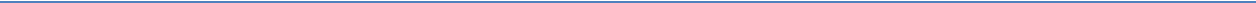    Организованная работа по военно-патриотическому воспитанию обучающихся проводится в образовательных организациях в рамках плана воспитательной работы во время проведения ежегодных мероприятий месячника оборонно-массовой и спортивной работы, в период подготовки ко Дню Победы:- уроки патриотизма, уроки мужества;встречи с ветеранами локальных воин и контртеррористических кампаний;- проведение бесед «Никто не забыт, ни что не забыто»;- тематические классные часы;- конкурсы рисунков «Родина моя», «День защитника Отечества», «Великий день Победы».- патриотические акции: «Письмо солдату», «Георгиевская ленточка», «Свеча памяти», «Бессмертный полк».Результативной формой работы по гражданско-патриотическому воспитанию остаются Единые Уроки: уроки памяти, уроки мужества и т.д.Особое внимание уделяется интернациональному воспитанию с целью предотвращения межнациональных и межконфессиональных конфликтов. Организовано сотрудничество с военным комиссариатом.Работа по патриотическому воспитанию продолжается и в летний период. Основной формой работы в летний период являются встречи детей, посещающих детские оздоровительные учреждения с дневным пребыванием, с ветеранами – участниками локальных войн и контртеррористических компаний.Положительными моментами деятельности юнармейских отрядов, входящих в местное отделение Юргинского муниципального округа ВВПОД «ЮНАРМИЯ», является:сплочение коллектива учащихся;развитие интереса к изучению истории России;воспитание гражданско-патриотической активности;воспитание толерантности и межнациональной дружбы;нравственное и духовное воспитание;В планы воспитательной работы образовательных организаций на учебный год  включаются мероприятия по основным направлениям деятельности Юнармии:гражданско-патриотическое,историко-краеведческое,оборонно-спортивное,нравственное,основы военной службы,культурно-массовая деятельность.Информация по юнармейским отрядам:Мероприятия местного отделения ВВПОД «ЮНАРМИЯ» Юргинского муниципального округа за 2020 год.           С целью формирования и подготовки команд юнармейцев для участия в муниципальных и региональных мероприятиях, необходимо дальнейшее обеспечение юнармейцев формой, специализированной атрибутикой и пополнение материально-технической базы.Организация и обеспечение отдыха и оздоровления детей в 2020 годуСпециализированных профильных лагерей, детских оздоровительных центров, детских баз, детских оздоровительно-образовательных центров, находящихся в собственности Юргинского муниципального округа, Управления образования на территории округа нет.За формирование нормативно-правовых актов по подготовке к летней оздоровительной кампании, подготовку организации, находящейся в частной собственности, в части пожарной, антитеррористической безопасности, в том числе за оснащение организации инженерно-техническими средствами охраны несет ответственность собственник оздоровительной организации.           На территории Юргинского муниципального округа функционируют один оздоровительный лагерь круглогодичного функционирования, где отдыхают дети до 17 лет со всего Кузбасса и других территорий:       Муниципальное автономное  учреждение  «Оздоровительный лагерь «Сосновый бор», находящийся по адресу: д. Безменово, ул. Лесная, 41  – руководитель Трубицина    Светлана Александровна.Управлением образования перед началом оздоровительной кампании был сформирован реестр оздоровительных организаций, расположенных на территории Юргинского муниципального округа, оформлен паспорт лагеря с круглосуточным пребыванием.На основании распоряжения Губернатора Кемеровской области-Кузбасса «О дополнительных мерах по противодействию распространения новой коронавирусной инфекции (COVID-19) от 31/07/2020 г. № 120-рг оздоровительные организации с дневным пребыванием детей на базе образовательных организаций в летний период 2020 года не функционировали.          Образовательными организациями в летний период было организовано проведение досуговых мероприятий в дистанционном режиме. Информация размещена в социальных сетях на официальных сайтах учреждений в виде видео и фото отчетов.          Вопросы обеспечения антитеррористической защищенности летних оздоровительных лагерей находятся на постоянном контроле.Организация питания в образовательных организацияхПолноценное питание - существенный и постоянно действующий фактор, обеспечивающий адекватные процессы роста и развития организма, а также способствующий сохранению и укреплению здоровья в детском и подростковом возрасте. Одной из приоритетных задач системы образования остается сохранение и укрепление здоровья обучающихся, формирование у них ценности здоровья, здорового образа жизни, выбора образовательных технологий, адекватных возрасту, устраняющих перегрузки и сохраняющих здоровье школьников. Режим питания является необходимым условием для поддержания работоспособности детского организма и устойчивости его к инфекциям и другим неблагоприятным воздействиям внешней среды. Необходимым условием для укрепления и сохранения здоровья детей является обеспечение горячим питанием. 100% школ округа имеют столовые и все необходимое оборудование. Все обучающиеся школ обеспечены горячим питанием. Меню для школьного питания составляется с учетом требований СанПиН и согласуется с территориальным отделом Управления Федеральной службы по надзору в сфере защиты прав потребителей и благополучия человека по Кемеровской области в городе Юрге и Юргинском муниципальном  округе. Для учащихся начальных классов Министерством образования и науки Кемеровской области-Кузбасса разработано единое меню.     Стоимость питания, предоставляемого  за родительскую плату, составляет  30 руб., утверждена приказом управления образования администрации Юргинского района №288 от 30.08.2018 г. В отдельных образовательных организациях стоимость питания, предоставляемого за родительскую плату, составляет 50 руб. решением родительского комитета, что установлено приказом управления образования администрации Юргинского муниципального округа  №173 от 06.08.2020 г.. Жалоб и обращений родителей относительно стоимости и качества питания не зарегистрировано.   Постановление  администрации Юргинского муниципального округа № 7-МНА от 07.04.2020 г.   «Об утверждении Порядка обеспечения двухразовым бесплатным  питанием обучающихся с ограниченными возможностями здоровья в образовательных организациях Юргинского муниципального округа» устанавливает стоимость питания в размере 100 руб. в учебный день для обучающегося со статусом ОВЗ.   Постановление администрации Юргинского муниципального округа № 28-МНА от 31.08.2020 г.  «О наделении Управления образования администрации Юргинского муниципального округа полномочиями по предоставлению мер социальной поддержки по бесплатному питанию обучающимся из многодетных малообеспеченных семей в образовательных организациях Юргинского муниципального округа» и   закон  Кемеровской области - Кузбасса от 14 ноября 2005 года N 123-ОЗ «О мерах социальной поддержки многодетных семей в Кемеровской области» регулируют питание детей из  многодетных малоимущих семей в размере 50 руб. в учебный день     Постановление администрации Юргинского муниципального округа № 53-МНА от 24.11.2020 г.  «Об утверждении Порядка обеспечения  бесплатным питанием обучающихся в образовательных организациях Юргинского муниципального округа детей из малоимущих семей и детей из семей, оказавшихся в трудной жизненной ситуации» устанавливает стоимость горячего питания для детей из малоимущих семей и из семей, оказавшихся в трудной жизненной ситуации в размере 50 руб. в учебный день.    В 2020 г. 1842 обучающихся из 1967 охвачены горячим питанием (93,6%). Из них: 661 питались за счёт родительской платы (33,6%), 872 – обучающиеся начальной школы, питались бесплатно (44% от всех обучающихся и 99,7% от обучающихся начальной школы);  309 обучающихся образовательных учреждений (15,7%) относились к льготным категориям и тоже получали бесплатное горячее (двухразовое или дополнительное для детей с ОВЗ).   В 21 дошкольном отделении образовательных организаций также питание организуется самостоятельно,  путем приготовления блюда в пищеблоках полного цикла. Всего 565 воспитанников обеспечены горячим питанием, в соответствии с согласованным с руководителем образовательной организации меню, включающим в себя завтрак, второй завтрак, обед, уплотненный полдник. Такое распределение меню по приемам пищи обусловлено 10,5-часовым пребыванием детей в группах дошкольных отделений, а также требованиями по организации питания в соответствии с  СанПиН 2.3./2.4.3590-20 «Санитарно-эпидемиологические требования к организации общественного питания населения».  В 13 образовательных организациях  Юргинского муниципального округа организовано льготное питание следующих категорий: обучающиеся из многодетных малообеспеченных семей – 284 обучающихся; дети из малоимущих семей  и дети из семей, оказавшихся в трудной жизненной ситуации – 20 обучающихся;обучающиеся с ограниченными возможностями здоровья – 10 обучающихся. В отдельных образовательных организациях выявлены дети из многодетных семей, доход которых превышает установленный прожиточный минимум, а также дети из многодетных малоимущих семей, родители (законные представители) которых не обращаются в органы социальной защиты для подачи заявления на получение статуса малообеспеченной семьи. С родителями (законными представителями) таких детей проводятся регулярные беседы руководителями образовательных организаций.   Опекаемые дети и дети из приемных семей, обучающиеся в образовательных организациях Юргинского муниципального округа, питаются за счет средств законных представителей. Данные представлены в таблице 1.Таблица 1 – Организация горячего питания для опекаемых детей и детей из приемных семей в образовательных организациях Юргинского муниципального округа   Обучающиеся начальной школы, в число которых входят дети со статусом ОВЗ,  получают горячее питание в соответствии с утвержденным региональным меню. В МБОУ «Искитимская СОШ»  обучающиеся I смены получают горячий завтрак, II смены  –   горячий обед. В МБОУ «Зеледеевская СОШ» обучающийся со статусом ОВЗ получает горячий завтрак. Кроме этого, данная категория льготников получают дополнительное питание второй раз (на 42,14 руб.)  Обучающиеся на дому, имеющие статус ОВЗ, получают сухой паек на сумму заявленной льготы. Выводы и заключенияАдминистрацией Юргинского муниципального округа, Управлением образования ведется активная работа по созданию условий и внедрению инновационных механизмов развития муниципальной системы образования, обеспечению безопасного функционирования организаций, осуществляющих образование, сохранению и укреплению здоровья участников образовательных отношений, улучшению материально-технической базы образовательных организаций.Особое внимание уделяется реализации комплекса мер по обеспечению доступности дошкольного образования.Создается необходимая инфраструктура для воспитания и обучения детей, в том числе с ограниченными возможностями здоровья. Особое внимание уделяется реализации требований ФГОС ОО, выявлению и поддержке одаренных детей и совершенствованию условий для профессионального развития педагогов.Сформированная вариативная система дополнительного образования обладает необходимым потенциалом для развития способностей учащихся, способствует активному включению детей и подростков в социально-экономическую, научно-техническую, культурную жизнь общества.Однако существуют проблемы, обозначенные в ходе анализа, которые необходимо решать.целях обеспечения на территории Юргинского муниципального округа доступности качественного образования в соответствии с современными требованиями государства, отвечающего запросам населения и перспективным задачам Стратегии социально-экономического развития Юргинского  муниципального округа на период до 2035 года, в соответствии с основными направлениями развития государственной образовательной политики 2021 году определены следующие задачи:Задача 1. Создать условия для получения доступного и качественного дошкольного образования. Задача 2. Обеспечить доступность качественного общего образования, отвечающего современным требованиям.Задача 3. Создать условия для получения качественного, доступного дополнительного образования, увеличить долю детей, охваченных общеобразовательными программами дополнительного образования детей, в общей численности детей в возрасте от 5-18 лет.Задача 4. Обеспечить повышение уровня профессионализма работников образовательных организаций, привлечь высококвалифицированные кадры.II. Показатели мониторинга системы образования  по итогам 2020 года.№ п.п.ПоказателиЕдиница измеренияОтчетный период№ п.п.ПоказателиЕдиница измеренияянварь-декабрь 2020 год№ п.п.ПоказателиЕдиница измерения1. Население1. Население1Численность постоянного населения (на конец отчетного периода) – всеготыс. человек20,1121Численность постоянного населения (на конец отчетного периода) – всегов % к предыдущему году98,32Количество родившихсятыс. человек0,1222Количество родившихсяв % к предыдущему году80,84Количество умершихтыс. человек0,3244Количество умершихв % к предыдущему году97,36Естественный прирост (+), убыль (-)тыс. человек-0,2036Естественный прирост (+), убыль (-)в % к предыдущему году111,58Миграционный прирост (+), снижение (-)тыс. человек-0,1548Миграционный прирост (+), снижение (-)в % к предыдущему году163,82. Труд и занятость2. Труд и занятость1Среднесписочная численность работников (без внешних совместителей) по полному кругучеловек46251Среднесписочная численность работников (без внешних совместителей) по полному кругув % к предыдущему году99,82Численность безработных, зарегистрированных в органах государственной службы занятостичеловек3803Уровень зарегистрированной безработицы %3,34Среднемесячная заработная плата одного работника по полному кругурублей326204Среднемесячная заработная плата одного работника по полному кругув % к предыдущему году107,2№предметФИОООКлассМакс.Балл1Литература Шевченко Виктория НиколаевнаМКОУ "Мальцевская ООШ"9100242ЛитератураНосова Мария АлександровнаМБОУ "Зеледеевская СОШ"1010058,53ЛитератураБогданова Дарья ДмитриевнаМБОУ "Зеледеевская СОШ"1110049,54ЛитератураТимофеева Полина АнтоновнаМКОУ "Большеямская ООШ имени Сергея Грезина"9100675Русский языкРасчесова Елизавета ЕвгеньевнаМБОУ "Юргинская СОШ"1110014,16БиологияКорбань Андрей СергеевичМБОУ "Юргинская СОШ"9Не участвовалНе участвовалООВсего2019 г2020Средние школыМБОУ «Арлюкская СОШ»43МБОУ «Юргинская СОШ»134МБОУ «Тальская СОШ»912МБОУ «Искитимская СОШ»1014МБОУ «Зеледеевская СОШ»1012МБОУ «Проскоковская СОШ»511Основные школыМБОУ «Верх-Тайменская ООШ»211МБОУ «Попереченская ООШ»10МКОУ «Большеямская ООШ»46МКОУ «Мальцевская ООШ»28МКОУ «Белянинская ООШ»30МКОУ «Зимниковская ООШ»62МБОУ «Новоромановская ООШ»114Предмет 2019, %2020, %;Английский язык32,4030,00Биология49,2642,44География14,8220,58Информатика (ИКТ)8,336,70Искусство (МхК)051,50История21,1420,00Литература45,4045,71Математика23,339,14Немецкий язык33,1565,22Обществознание36,4838,31Основы безопасности жизнедеятельности53,3126,75Русский язык20,8326,52Физическая культура60,6261,02Химия17,000,00Технология38,5913,33Физика3,750ОДО2018-2019   уч.год,2019-2020   уч.год,2020-2021 учебныйкол-во группкол-во группгод, группМБУ ДО «ДЮСШ» ЮМО504949Итого, групп504949КатегорияКатегория2018-20192019-20202020-2021учебный год, челучебный год, челучебный год, челс 7- 11205177207с 11- 15361356396с 15-18с 15-1815814267Старше 18Старше 18232019Итого Итого 747695689 2019 год2020 годкол-во разрядниковкол-во разрядниковмассовые разряды8678I87КМС--Всего:9485№НаправленностьКоличество образовательных программ1.Художественная282.Туристско-краеведческая23.Социально-гуманитарная54.Техническая25.Естественнонаучная46.Физкультурно-спортивная6Итого:473-7 лет7-11 лет11-15 лет15-17 лет18 летВсего263 (24%)423 (40%)353 (33%)37 (3%)0 (0%)1076ХудожественнаяТуристско-краеведческаяСоциальногуманитарнаяЕстественнонаучнаяТехническаяФизкультурно-спортивнаяВсего763465210622871076МуниципальныеМуниципальныеОбластныеОбластныеВсероссийскиеВсероссийскиеМеждународныеМеждународныеКол-воКол-воКол-воКол-воКол-воКол-воКол-воКол-воучастниковпризеровучастниковпризеровучастниковпризеровучастниковпризеров926166229221161061Знак отличия/чел.2017201820192020Золото, чел.6313214Серебро, чел.672510817Бронза, чел.5517526Наименование образовательной организации (полностью)Название военно- юнармейского отряда
полностью)ФИО руководителя юнармейского отряда (полностью)Муниципальное бюджетное  общеобразовательное учреждение «Арлюкская средняя общеобразовательная школа» «Юнармеец»Картавенко Людмила Адамовна  Муниципальное казенное общеобразовательное учреждение «Белянинская основная общеобразовательная школа»«Штурм»Алексеев Аркадий Петрович Муниципальное казенное общеобразовательное учреждение «Большеямская основная  общеобразовательная школа имени Сергея Грезина»«Пламя»Тимофеева Татьяна Александровна Муниципальное бюджетное  общеобразовательное учреждение «Верх-Тайменская  основная  общеобразовательная школа» «Доблесть»Баянова Светлана ЮрьевнаМуниципальное бюджетное  общеобразовательное учреждение «Зеледеевская средняя  общеобразовательная школа»«Юнармейцы»Кобзева Татьяна НиколаевнаМуниципальное казенное общеобразовательное учреждение «Зимниковская основная общеобразовательная школа» «Дружба»Шахманова Ольга Владимировна Муниципальное бюджетное  общеобразовательное учреждение Искитимская средняя общеобразовательная школа»«Гром»Игнатьева Елена Анатольевна Муниципальное казенное общеобразовательное учреждение «Мальцевская основная  общеобразовательная школа»«Добро»Дорохова Елена Борисовна Муниципальное бюджетное  общеобразовательное учреждение «Новоромановская основная общеобразовательная школа» «Славяне»Раймер Виктор ВладимировичМуниципальное бюджетное  общеобразовательное учреждение «Попереченская основная общеобразовательная школа»«Пламя»Адам Светлана АнатольевнаМуниципальное бюджетное  общеобразовательное учреждение «Проскоковская средняя общеобразовательная школа» «Пламя»Платонова Елена Анатольевна Муниципальное бюджетное  общеобразовательное учреждение «Тальская средняя  общеобразовательная школа» «Пламя»Баратаева Наталья ВикторовнаМуниципальное бюджетное  общеобразовательное учреждение « Юргинская средняя  общеобразовательная школа» «Юные сибиряки»Литвиненко Наталья Валерьевна№ ппДатаДатаДатаДатаДатаНаименование мероприятия Описание Кол-во уч-ков Место проведенияЯнварь 2020Январь 2020Январь 2020Январь 2020Январь 2020Январь 2020Январь 2020Январь 2020Январь 2020Январь 20201.с 4- по 12 январяс 4- по 12 январяс 4- по 12 январяс 4- по 12 январяс 4- по 12 января1.Помощь одиноким людям и пенсионерам в очистке дворов от снега«Снежный десант»2. Рождественские святки, колядки3. Спортивная акция «На лыжи всей семьей»4. Турнир по настольному теннису5. Поздравление пожилых жителей деревни с Рождеством6. Соревнования по армрестлингуПериод новогодних и рождественских праздников 2020 года175Образовательные организации2.26 января26 января26 января26 января26 январяМероприятия, посвященные 77-й годовщине образования Кемеровской областиТоржественные построения с приемом новых членов, - смотры песни и строя, - спортивные состязания или соревнования по военно-прикладным видам спорта, иные формы проведения187Образовательные организации Февраль 2020Февраль 2020Февраль 2020Февраль 2020Февраль 2020Февраль 2020Февраль 2020Февраль 2020Февраль 2020Февраль 20203.февраль февраль февраль февраль февраль Мероприятия, посвященные Дню памяти воинов-интернационалистов, 31-й годовщине вывода советских войск из ДРА - смотры песни и строя, - спортивные состязания или соревнования по военно-прикладным видам спорта, - встречи с ветеранами войны, труда, ветеранами боевых действий165Образовательные организации 4.февраль-июнь февраль-июнь февраль-июнь февраль-июнь февраль-июнь Всероссийский фестиваль детских эссе «Письмо солдату» 1 этап: 23.02. – 26.03.2020; 2 этап: 26.03. – 22.06.202012Образовательные организации5.23 февраля23 февраля23 февраля23 февраля23 февраляМероприятия, посвященные Дню Защитника Отечества  Торжественные построения с приемом новых членов, - смотры песни и строя, - спортивные состязания или соревнования по военно-прикладным видам спорта, - встречи с ветеранами войны, труда, ветеранами боевых действий172Образовательные организации Март 2020Март 2020Март 2020Март 2020Март 2020Март 2020Март 2020Март 2020Март 2020Март 20206.6.18 марта18 марта18 марта18 мартаУчастие юнармейцев в торжественных мероприятиях, приуроченных «Дню воссоединения Крыма с Россией»74Образовательные организации 7.7.МартМартМартМартВсероссийская акция «Вахта памяти»120Образовательные организации 8.8.Участие во Всероссийском физкультурно-спортивном комплексе «Готов к труду и обороне (ГТО)»167Образовательные организации Апрель 2020Апрель 2020Апрель 2020Апрель 2020Апрель 2020Апрель 2020Апрель 2020Апрель 2020Апрель 2020Апрель 20209.9.12 апреля12 апреля12 апреля12 апреляДень космонавтики12010.10.26 апреля26 апреля26 апреля26 апреляДень памяти погибших в радиационных авариях и катастрофах168Образовательные организации11.11.22 апреля по 09мая22 апреля по 09мая22 апреля по 09мая22 апреля по 09маяУчастие во Всероссийской акции «Георгиевская ленточка»27Образовательные организации 13.13.22 апреля22 апреля22 апреля22 апреляУчастие во Всероссийской акции «День Земли»69Образовательные организации Май 2020Май 2020Май 2020Май 2020Май 2020Май 2020Май 2020Май 2020Май 2020Май 202014.14.20 апреля по 15 мая 20 апреля по 15 мая 20 апреля по 15 мая 20 апреля по 15 мая Муниципальный этап Всероссийской военно-спортивной игры «ПОБЕДА»Участие юнармейских отрядов в муниципальном этапе Всероссийской военно-спортивной игры «ПОБЕДА»26Образовательные организации 15.15.06 мая06 мая06 мая06 маяДуховно-патриотическая акция «Георгиевский парад. Дети победителей»Торжественный митинг, парад юнармейцев «Братства православных следопытов», крестный ход, молебен в память о погибших воинах, разведческая игра67Образовательные организации 16.16.09 мая09 мая09 мая09 маяУчастие в шествии «Бессмертного полка» (мероприятия, обязательные к проведению юнармейскими отрядами)Участие юнармейцев в шествиях «Бессмертного полка» в городах и районах Кемеровской области126Образовательные организации Июнь 2020Июнь 2020Июнь 2020Июнь 2020Июнь 2020Июнь 2020Июнь 2020Июнь 2020Июнь 2020Июнь 202017.17.1 июня1 июня1 июня1 июняМеждународный день защиты детей52Образовательные организации 18.18.12 июня12 июня12 июня12 июняДень России 52Образовательные организации 19.19.22 июня22 июня22 июня22 июняВсероссийская акция «Свеча Памяти» 89Образовательные организации 20.20.июль-августиюль-августиюль-августиюль-августУчастие в проведении торжественных мероприятий, посвящённых 77-летию разгрома советскими войсками немецко-фашистских войск в Курской битве (1943 год) и танкового сражения под Прохоровкой24Образовательные организации Август 2020Август 2020Август 2020Август 2020Август 2020Август 2020Август 2020Август 2020Август 2020Август 202021.21.21.21.2 августа2 августаДень Воздушно-десантных войск 24Образовательные организации 22.22.22.22.22 августа22 августаДень Государственного Флага Российской Федерации 56Образовательные организации Сентябрь 2020Сентябрь 2020Сентябрь 2020Сентябрь 2020Сентябрь 2020Сентябрь 2020Сентябрь 2020Сентябрь 2020Сентябрь 2020Сентябрь 202023.23.2 сентября2 сентября2 сентября2 сентябряДень Российской гвардии 89Образовательные организации 24.24.3 сентября3 сентября3 сентября3 сентябряДень солидарности в борьбе с терроризмом  220Образовательные организации 25.25.Сентябрь – октябрь Сентябрь – октябрь Сентябрь – октябрь Сентябрь – октябрь Акция «Свеча памяти на могиле ветерана»Благоустройство мемориалов, памятников могил участников Великой Отечественной войны198Образовательные организации Октябрь 2020Октябрь 2020Октябрь 2020Октябрь 2020Октябрь 2020Октябрь 2020Октябрь 2020Октябрь 2020Октябрь 2020Октябрь 202026.26.26.26.26.1 октябряСодействие в организации и проведении Международного дня пожилого человека67Образовательные организацииНоябрь 2020Ноябрь 2020Ноябрь 2020Ноябрь 2020Ноябрь 2020Ноябрь 2020Ноябрь 2020Ноябрь 2020Ноябрь 2020Ноябрь 202027.27.27.4 ноября 20204 ноября 20204 ноября 2020День народного единства (мероприятия, обязательные к проведению юнармейскими отрядами)Участие юнармейцев в мероприятиях, посвященных Дню народного единства221Образовательные организацииДекабрь 2020Декабрь 2020Декабрь 2020Декабрь 2020Декабрь 2020Декабрь 2020Декабрь 2020Декабрь 2020Декабрь 2020Декабрь 202028.28.28.3 декабря 3 декабря 3 декабря Всероссийская акция «День Неизвестного солдата»198Образовательные организации 29.29.29.9 декабря 9 декабря 9 декабря Всероссийская акция «День Героев Отечества» 176Образовательные организации 30.30.30.12 декабря 12 декабря 12 декабря День Конституции Российской Федерации 128Образовательные организации 31.31.31.25декабря25декабря25декабряОбластной дистанционный конкурс «Неполная разборка, сборка автомата АК-74» Провели на базе в/ч 2100515Образовательные организации 32.32.32.декабрьдекабрьдекабрьОрганизация и проведение акции «Марафон новогоднего чуда»98Образовательные организации 32.32.32.декабрьдекабрьдекабрьОрганизация и проведении новогодних юнармейских мероприятий220Образовательные организации Образовательная организацияопекаемые начальная школаопекаемые многодетные малообеспеченныеопекаемые малоимущиеопекаемые , питающиеся за род платусемейное образованиене едятВСЕГОМБОУ «Арлюкская СОШ»60060012МКОУ «Белянинская ООШ»1000001МКОУ «Большеямская ООШ»0001001МБОУ «Верх-Тайменская ООШ»201109 (питаются в детском доме)13МБОУ «Зеледеевская СОШ»3002005МКОУ «Зимниковская ООШ»0001001МБОУ «Искитимская СОШ»1002216МКОУ «Мальцевская ООШ» 0004026МБОУ «Новоромановская ООШ»1001002МБОУ «Попереченская ООШ»0003003МБОУ «Проскоковская СОШ»43090016МБОУ «Тальская СОШ»73050015МБОУ «Юргинская СОШ»1003004ВСЕГО26613821285